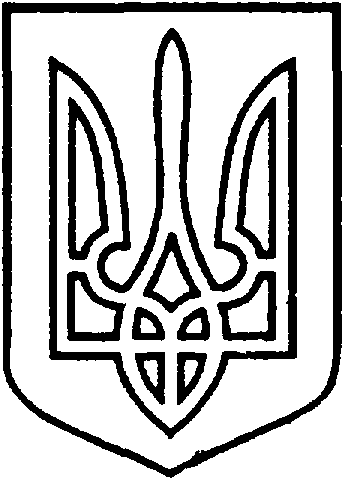 СЄВЄРОДОНЕЦЬКА МІСЬКАВІЙСЬКОВО-ЦИВІЛЬНА АДМІНІСТРАЦІЯСЄВЄРОДОНЕЦЬКОГО РАЙОНУ  ЛУГАНСЬКОЇ  ОБЛАСТІРОЗПОРЯДЖЕННЯкерівника Сєвєродонецької міської  військово-цивільної адміністрації«04» лютого  2022 року	 № 256Про звільнення на 2022 рік від сплати державного мита Служби у справах дітей Сєвєродонецької міської військово-цивільної адміністрації Сєвєродонецького району Луганської областіКеруючись ст.6 Закону України «Про військово-цивільні адміністрації», ст.5 Декрету КМ України «Про державне мито» та розглянувши звернення начальника Служби у справах дітей Сєвєродонецької міської військово-цивільної адміністрації Сєвєродонецького району Луганської області про звільнення на 2022 рік від сплати державного мита при зверненні до ДРАЦС по Сєвєродонецькому району Луганської області Східного міжрегіонального управління Міністерства юстиції (м.Харків) із запитами про надання, за необхідністю, повторних гербових свідоцтв про народження дітей-сиріт та дітей, що залишилися без батьківського піклування, свідоцтв про смерть їх батьків, витягів з Державного реєстру актів цивільного стану з відомостями про батьків дітей та інших документів, які необхідні при влаштуванні дітей до закладів та до сімейних форм виховання, зобов’язую:Звільнити на 2022 рік Службу у справах дітей Сєвєродонецької  міської військово-цивільної адміністрації Сєвєродонецького району Луганської області від сплати державного мита, що зараховується до місцевого бюджету, при зверненні до ДРАЦС по Сєвєродонецькому району Луганської області Східного міжрегіонального управління Міністерства юстиції (м.Харків).Розпорядження підлягає оприлюдненню.Контроль за виконанням даного розпорядження залишаю за собою. Керівник Сєвєродонецької міськоївійськово-цивільної адміністрації	Олександр СТРЮК 